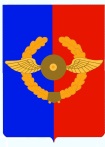 Российская ФедерацияИркутская областьУсольское районное муниципальное образованиеД У М А Городского поселенияСреднинского муниципального образованияВторого созываРЕШЕНИЕОт 25.04.2018г.                                    п. Средний                                       № 38Об утверждении Порядка предотвращения и урегулирования конфликта интересов для лиц, замещающих муниципальные должностиВ соответствии с Федеральным законом от 06.10.2003 № 131-ФЗ «Об общих принципах организации местного самоуправления в Российской Федерации», ст.13.1 Федерального закона от 25.12.2008 №273-ФЗ «О противодействии коррупции», руководствуясь ст.ст. 23,48, Устава городского поселения Среднинского муниципального образования, Дума городского поселения Среднинского муниципального образованияРЕШИЛА:1. Утвердить Порядок предотвращения и урегулирования конфликта интересов для лиц, замещающих муниципальные должности.2. Специалисту делопроизводителю – Сопленковой Оксане Александровне опубликовать в средствах массовой информации и официальном информационном сайте http:srednyadm.ru в сети Интернет.3. Настоящее Решение вступает в силу со дня его официального опубликования в средствах массовой информации.Председатель Думы городского поселенияСреднинского муниципального образования                        Е.Ю. ЕвсеевГлава городского поселенияСреднинского муниципального образования                           В.Д. Барчуков                                               УТВЕРЖДЕНО                                                  Приложение № 1                                                                   Решением думы городского                                                              поселения Среднинского                                                                       муниципального образования                                                        от 25.04.2018г. № 38Порядокпредотвращения и урегулирования конфликта интересов для лиц, замещающих муниципальные должности в городском поселении Среднинского муниципального образованияОбщие положения1.1.Настоящий Порядок предотвращения и урегулирования конфликта интересов для лиц, замещающих муниципальные должности в городском поселении Среднинского муниципального образования (далее – Порядок) разработан в целях установления единого порядка действий при возникновении или угрозе возникновения конфликта интересов для лиц, замещающих муниципальные должности и осуществляющих свои полномочия на постоянной основе в органах местного самоуправления городского поселения Среднинского муниципального образования.К лицам, замещающим муниципальные должности и осуществляющим свои полномочия на постоянной основе в органах местного самоуправления городского поселения Среднинского муниципального образования, относятся глава городского поселения Среднинского муниципального образования (далее – лицо, замещающее муниципальную должность).1.2. Под конфликтом интересов понимается ситуация, при которой личная заинтересованность (прямая или косвенная) лица, замещающего муниципальную должность, влияет или может повлиять на надлежащее, объективное и беспристрастное исполнение им должностных (служебных) обязанностей (осуществление полномочий).1.3.Под личной заинтересованностью лица, замещающего муниципальную должность, понимается возможность получения доходов в виде денег, иного имущества, в том числе имущественных прав, услуг имущественного характера, результатов выполненных работ или каких-либо выгод (преимуществ) лицом, замещающим муниципальную должность, и (или) состоящими с ним в близком родстве или свойстве лицами (родителями, супругами, детьми, братьями, сестрами, а также братьями, сестрами, родителями, детьми супругов и супругами детей), гражданами или организациями, с которыми лицо, замещающее муниципальную должность, и (или) лица, состоящие с ним в близком родстве или свойстве, связаны имущественными, корпоративными или иными близкими отношениями.2.Основные требования к предотвращению и урегулированию конфликта интересов:2.1. Лицо, замещающее муниципальную должность, обязано принимать меры по недопущению любой возможности возникновения конфликта интересов.2.2. Лицо, замещающее муниципальную должность, обязано в письменной форме уведомить комиссию по соблюдению требований к служебному поведению и урегулированию конфликта интересов лиц, замещающих муниципальные должности в городском поселении Среднинского муниципального образования (далее – Комиссия) о возникшем конфликте интересов или о возможности его возникновения, как только ему станет об этом известно.2.3.В уведомлении о возникшем конфликте интересов или о возможности его возникновения (далее – уведомление) указывается:-фамилия, имя, отчество лица, замещающего муниципальную должность;-замещаемая муниципальная должность;-информация о ситуации, при которой личная заинтересованность (прямая или косвенная) лица, замещающего муниципальную должность, влияет или может повлиять на надлежащее, объективное и беспристрастное исполнение им своих должностных обязанностей;-информация о личной заинтересованности лица, замещающего муниципальную должность, которая влияет на возможность получения доходов в виде денег, иного имущества, в том числе имущественных прав, услуг имущественного характера, результатов выполненных работ или каких-либо выгод (преимуществ) лицом, замещающим муниципальную должность, и (или) состоящими с ним в близком родстве или свойстве лицами (родителями, супругами, детьми, братьями, сестрами, а также братьями, сестрами, родителями, детьми супругов и супругами детей), гражданами или организациями, с которыми лицо, замещающее муниципальную должность, и (или) лица, состоящие с ним в близком родстве или свойстве, связаны имущественными, корпоративными или иными близкими отношениями;-дата подачи уведомления;-подпись лица, замещающего муниципальную должность.Уведомление составляется по форме согласно приложению №2 к настоящему Порядку.На уведомлении ставится отметка о его регистрации с указанием даты и номера регистрации, фамилии, инициалов, подписи и должности лица, зарегистрировавшего уведомление. Копия зарегистрированного уведомления передается лицу, подавшему уведомление, в день его регистрации.2.4. Регистрация уведомлений осуществляется в журнале учета уведомлений о возникшем конфликте интересов или о возможности его возникновении в день поступления. Журнал учета уведомлений о возникшем конфликте интересов или о возможности его возникновения ведется секретарем Комиссии по форме согласно приложению №3 к настоящему Порядку.2.5.В случае, если владение лицом, замещающим муниципальную должность, ценными бумагами (долями участия, паями в уставных (складочных)капиталах организаций) приводит или может привести к конфликту интересов, указанное лицо обязано передать принадлежащие ему ценные бумаги (доли участия, паи в уставных (складочных) капиталах организаций) в доверительное управление в соответствии с гражданским законодательством Российской Федерации.2.6. Непринятие лицом, замещающим муниципальную должность, являющимся стороной конфликта интересов, мер по предотвращению или урегулированию конфликта интересов является правонарушением, влекущим увольнение указанного лица с занимаемой должности. 3.Порядок рассмотрения уведомления 3.1. Уведомление лица, замещающего муниципальную должность, рассматривается на заседании Комиссии, которое проводится в порядке, установленном нормативным правовым актом Думы городского поселения Среднинского муниципального образования.Приложение №2К Порядку предотвращения и урегулирования конфликта интересов для лиц, замещающих муниципальные должности в городском поселении Среднинского муниципального образованияВ комиссию по соблюдению требований к служебному поведению и урегулированию конфликта интересов лиц, замещающих муниципальные должности в городском поселении Среднинского муниципального образованияот ___________________________________(ФИО уведомителя, наименование муниципальной должности)Уведомлениео возникшем конфликте интересов или о возможности его возникновенияВ соответствии с Федеральным законом от 25 декабря 2008 года №273-ФЗ «О противодействии коррупции» сообщаю, что:_______________________________________________________________________________________________________________________________________________________________________________________________________________________________________________________________________________________________________________(указывается информация в соответствии с пунктом 2.3. раздела 2 Порядка)____________________                    ____________________                    ____________(дата)                                             (подпись)                               (инициалы и фамилия)Уведомление зарегистрировано в журнале учета уведомлений о возникшем конфликте интересов или о возможности его возникновения.«___» ____________ 20___г. № ___________________     ____________________(подпись, должность, Ф.И.О. лица, принявшего уведомление)Приложение № 3к Порядку предотвращения и урегулирования конфликта интересов для лиц, замещающих муниципальные должности в городском поселении Среднинского муниципального образованияЖурнал учетауведомлений о возникшем конфликте интересовили о возможности его возникновения№ п/пДата получения уведомленияФамилия, имя, отчество лица, подавшего уведомлениеНаименование муниципальной должности лица, подавшего уведомлениеФамилия, инициалы, должность, подпись  лица, принявшего уведомлениеПримечания123456